ЧЕРКАСЬКА МІСЬКА РАДА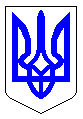 ЧЕРКАСЬКА МІСЬКА РАДАВИКОНАВЧИЙ КОМІТЕТРІШЕННЯВід 06.06.2017 № 569Про демонтаж ТС (павільйон)по бульв. Шевченка, 234	Відповідно до пункту а статті 30, пункту а статті 31, статті 40 Закону України «Про місцеве самоврядування в Україні», підпункту 6 пункту 1 статті 17 Закону України «Про благоустрій населених пунктів», п. 3.1.11 Правил благоустрою міста Черкаси, затверджених рішенням Черкаської міської ради від 11.11.2008 № 4-688, виконавчий комітет Черкаської міської ради ВИРІШИВ:	1. Робочій групі з впорядкування території м. Черкаси, підготовки та проведення демонтажу тимчасових споруд і рекламних засобів (Кіта І.М.) у місячний термін із залученням підрядної організації організувати та провести демонтаж тимчасової споруди (павільйон) по бульв. Шевченка, 234. Директор ТОВ «Янтар Черкаси 2» Чернявська Ольга Володимирівна. 	2. Робочій групі з впорядкування території м. Черкаси, підготовки та проведення демонтажу тимчасових споруд і рекламних засобів (Кіта І.М.) передати згідно з актом приймання-передачі підрядній організації на відповідальне зберігання демонтоване майно.3. Робочій групі з впорядкування території м. Черкаси, підготовки та проведення демонтажу тимчасових споруд і рекламних засобів (Кіта І.М.) звернутися до правоохоронних органів для організації забезпечення громадського порядку під час проведення робіт з демонтажу.4. Звернутися до ПАТ «Черкасиобленерго» для організації відключення зазначеного об’єкту від електропостачання.5. Контроль за виконанням рішення покласти на заступника міського голови з питань діяльності виконавчих органів ради Шевченка Г.Ю.Міський голова								         А.В. БондаренкоПОЯСНЮВАЛЬНА ЗАПИСКАдо проекту рішення виконавчого комітету Черкаської міської ради «Про демонтаж ТС по бульв. Шевченка, 234»Спеціалістами управління інспектування в ході проведення перевірок території міста Черкаси на виявлення порушень Правил благоустрою міста Черкаси зафіксовано факт розміщення та експлуатації тимчасової споруди (павільйон) за адресою: бульв. Шевченка, 234, поряд із Черкаським драматичним театром імені Т.Г. Шевченка. Власником тимчасової споруди є директор ТОВ «Янтар Черкаси 2» Чернявська Ольга Володимирівна. Відповідно до вимог п. 3.1.11. Правил благоустрою міста Черкаси, затверджених рішенням Черкаської міської ради від 11.11.2008 
№ 4-688, дозволяється розміщувати тимчасові споруди на підставі паспорта прив’язки тимчасової споруди, виданого управлінням планування та архітектури департаменту архітектури та містобудування. У зв’язку з відсутністю паспорта прив’язки ТС за вказаною адресою та на виконання доручення першого заступника міського голови 
від 25.04.2017 № 97-Д підготовлено рішення про демонтаж.Заступник начальника управління інспектування			            І.М. КітаЗаболотний С.С.36-05-73